Вызов функций Windows API из кода VBAОдна из интересных возможностей VBA — поддержка функций, которые хранятся в динамически подключаемых библиотеках (Dynamic Link Libraries – DLL). В заметке демонстрируются популярные функции Windows API. Для простоты изложения представленные здесь объявления API-функций могут корректно выполняться только в среде Excel 2010 и более поздних версиях. В то же время, примеры файлов совместимы с предыдущими версиями Excel.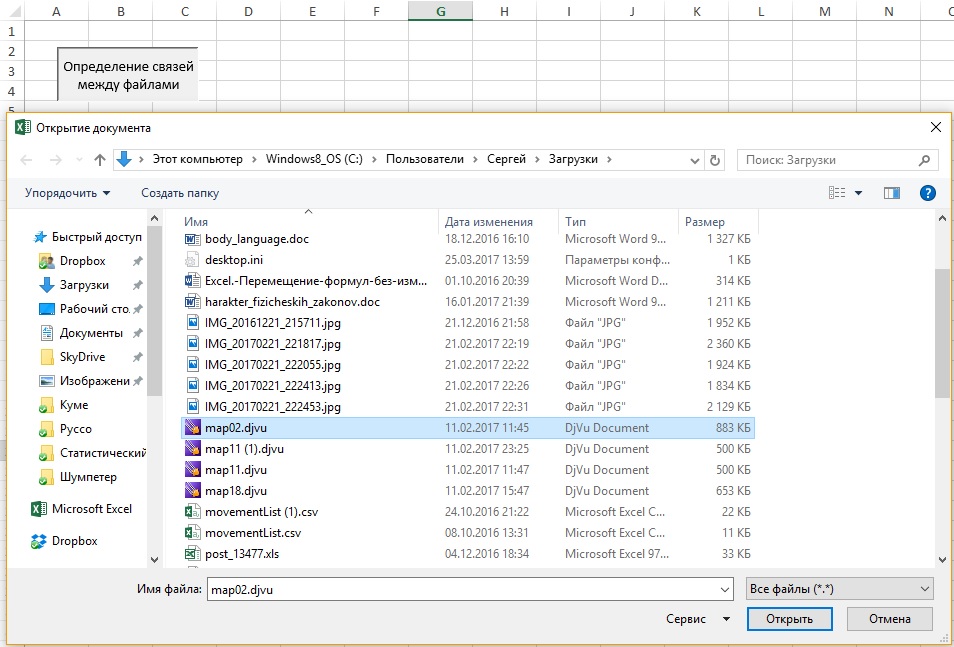 Рис. 1. Выбор файла для поиска приложенияОпределение связей с файламиВ Windows многие типы файлов ассоциируются с конкретным приложением. Эта связь позволяет загрузить файл в соответствующее приложение (для этого дважды щелкните мышью на файле). Функция GetExecutable вызывает функцию Windows API с целью получить полный путь к приложению, связанному с указанным файлом. Например, в системе находится ряд файлов с расширением .txt; вероятно, один такой файл с названием Readme.txt в данный момент расположен в папке Windows. Функцию GetExecutable можно применять для определения полного пути приложения (которое запускается после двойного щелчка на выбранном файле).Private Declare Function FindExecutableA Lib "shell32.dll" _        (ByVal lpFile As String, ByVal lpDirectory As String, _        ByVal lpResult As String) As LongFunction GetExecutable(strFile As String) As String    Dim strPath As String    Dim intLen As Integer    strPath = Space(255)    intLen = FindExecutableA(strFile, "\", strPath)    GetExecutable = Trim(strPath)End FunctionОткройте файл file association.xlsm, кликните на кнопке «Определение связей между файлами», в открывшемся окне выберите файл (см. рис. 1), кликните Открыть. Функция GetExecutable вернет полный путь к приложению, которое связано с выбранным файлом (рис. 2).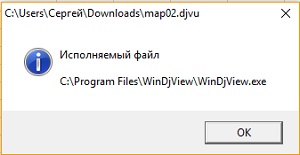 Рис. 2. Определение пути и имени для приложения, связанного с заданным файломОпределение буквы дискаВ VBA нет способа получения информации о дисковых накопителях. Но эта проблема легко решается с помощью трех API-функций, обеспечивающих получение всех необходимых сведений. Откройте файл drive information.xlsm, кликните на копку. Процедуры VBA идентифицирует все подключенные дисковые накопители, определяет их тип, а также указывает размер свободного и занятого пространства на диске (рис. 3). Код используемых в примере функций Windows API можно найти в модуле Excel-файла.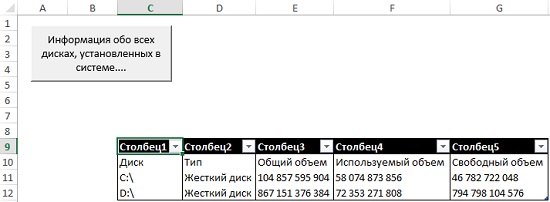 Рис. 3. С помощью функций Windows API можно получить всю информацию о дисках, установленных в системеОпределение параметров принтера по умолчаниюФункция Windows API может быть использована для получения информации об активном принтере. Данная информация содержится в одной текстовой строке. Программа анализирует эту строку и отображает информацию в более удобном для чтения формате. Откройте файл printer info.xlsm, нажмите на кнопку. Свойство ActivePrinter объекта Application возвращает название активного принтера (и позволяет его изменить). Но не существует способа определить используемый драйвер принтера или порт. Поэтому функция DefaultPrinterInfo() столь полезна. После выполнения процедуры на экран выводится окно сообщения (рис. 4).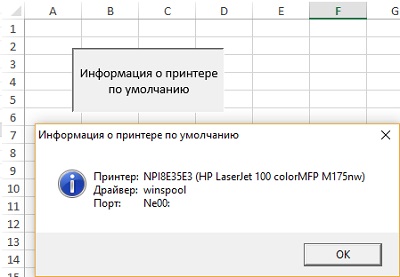 Рис. 4. Получение информации об активном принтере с помощью функции Windows APIОпределение текущего видеорежимаЕсли в приложении необходимо отобразить определенный объем информации на одном экране, то, зная размер экрана, можно правильно задать масштаб текста. Кроме того, в коде определяется количество мониторов в системе. Если установлено более одного монитора, процедура определяет размер виртуального экрана. Откройте файл video mode.xlsm, кликните на кнопке, и процедура вернет видеорежим (рис. 5).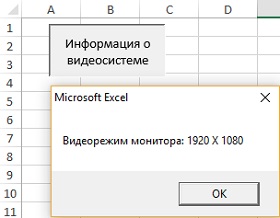 Рис. 5. Использование функций Windows API для определения видеорежима монитораOption Explicit#If VBA7 And Win64 Then    Declare PtrSafe Function GetSystemMetrics Lib "user32" _      (ByVal nIndex As Long) As Long#ElseDeclare Function GetSystemMetrics Lib "user32" _  (ByVal nIndex As Long) As Long#End IfPublic Const SM_CMONITORS = 80Public Const SM_CXSCREEN = 0Public Const SM_CYSCREEN = 1Public Const SM_CXVIRTUALSCREEN = 78Public Const SM_CYVIRTUALSCREEN = 79Sub DisplayVideoInfo()    Dim numMonitors As Long    Dim vidWidth As Long, vidHeight As Long    Dim virtWidth As Long, virtHeight As Long    Dim Msg As String    numMonitors = GetSystemMetrics(SM_CMONITORS)    vidWidth = GetSystemMetrics(SM_CXSCREEN)    vidHeight = GetSystemMetrics(SM_CYSCREEN)    virtWidth = GetSystemMetrics(SM_CXVIRTUALSCREEN)    virtHeight = GetSystemMetrics(SM_CYVIRTUALSCREEN)    If numMonitors > 1 Then        Msg = numMonitors & " мониторов" & vbCrLf        Msg = Msg & "Виртуальный экран: " & virtWidth & " X "        Msg = Msg & virtHeight & vbCrLf & vbCrLf        Msg = Msg & "Видеорежим основного монитора: "        Msg = Msg & vidWidth & " X " & vidHeight    Else        Msg = Msg & "Видеорежим монитора: "        Msg = Msg & vidWidth & " X " & vidHeight    End If    MsgBox MsgEnd SubДобавление звука в приложениеМожно расширить возможности Excel по воспроизведению звука в форматах WAV и MIDI. Откройте файл sound.xlsm, находящийся в папке sound, и измените значение в одной из ячеек диапазона В4:В12. Как только сумма в ячейке В13 достигнет значения 1000, прозвучит сигнал (рис. 6). Функция Alarm предназначена для применения в формуле рабочего листа. Она использует функцию Windows API для проигрывания звука, если ячейка соответствует определенному условию.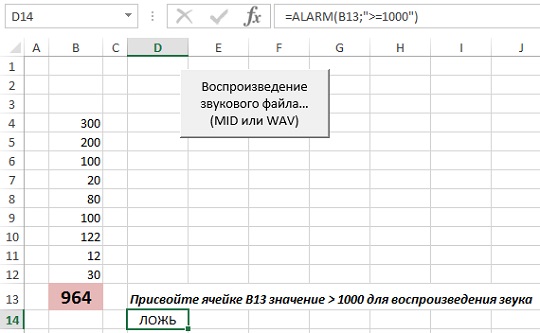 Рис. 6. Если сумма в ячейке В13 достигнет 1000, прозвучит сигналFunction ALARM(Cell, Condition)    Dim WAVFile As String    Const SND_ASYNC = &H1    Const SND_FILENAME = &H20000    If Evaluate(Cell.Value & Condition) Then        WAVFile = ThisWorkbook.Path & "\sound.wav"        Call PlaySound(WAVFile, 0&, SND_ASYNC Or SND_FILENAME)        ALARM = True    Else        ALARM = False    End IfEnd FunctionФункция Alarm имеет два аргумента: ссылку на ячейку и условие (выраженное в виде строки). Формула =ALARM (В13, ">=1000") использует функцию Alarm для проигрывания WAV-файла, если значение в ячейке В13 больше или равно 1000. Функция использует функцию VBA Evaluate для определения, соответствует ли значение ячейки заданному критерию. Если условие выполнено (и звук воспроизведен), функция возвращает ИСТИНА, в противном случае она возвращает значение ЛОЖЬ.Чтение и запись параметров системного реестраМногие приложения Windows используют системный реестр для хранения параметров. Процедуры VBA могут считывать значения из реестра и записывать в него новые значения.  Функции VBA GetRegistry и WriteRegistry – две функции-«оболочки», упрощающие управление реестром. Откройте файл windows registry.xlsm и изучите код VBA.Функция GetRegistry возвращает раздел из указанного места регистра. У нее три аргумента:Root Key. Строка, представляющая ветвь реестра, к которой обращается функция. Данная строка может принимать одно из следующих значений: HKEY_CLASSES_ROOT, HKEY_CURRENT_USER, HKEY_LOCAL_MACHINE, HKEY_USERS, HKEY_CURRENT_CONFIG, HKEY_DYN_DATA.Path. Полный путь к разделу реестра, к которому обращается функция.RegEntry. Название параметра, который должна получить функция.Например, если необходимо найти графический файл, используемый в качестве обоев рабочего стола, используйте функцию GetRegistry в следующей процедуре (обратите внимание, что аргументы не чувствительны к регистру).Sub Wallpaper()    Dim RootKey As String    Dim Path As String    Dim RegEntry As String    RootKey = "hkey_current_user"    Path = "Control Panel\Desktop"    RegEntry = "Wallpaper"    MsgBox GetRegistry(RootKey, Path, RegEntry), _vbInformation, Path & "\RegEntry"End SubНапоминаю, чтобы вызвать процедуру пройдите по меню Вид –> Макросы –> Макросы, выделите процедуру Wallpaper, и кликните Выполнить. После выполнения этой процедуры в окне сообщения отображаются путь и имя графического файла (либо пустая строка, если обои не используются).Функция WriteRegistry записывает значение в указанный раздел реестра. Если операция завершается успешно, функция возвращает ИСТИНА; в противном случае функция возвращает ЛОЖЬ. Первые три аргумента функция WriteRegistry такие же, как и аргументы GetRegistry, но также есть и четвертый аргумент – RegVal – значение, которое записывается в реестр. Например, процедура Workbook_Open() записывает текущую дату и время в разделе настроек Excel.Sub Workbook_Open()    RootKey = "hkey_current_user"    Path = "software\microsoft\office\14.0\excel\LastStarted"    RegEntry = "DateTime"    RegVal = Now()    If WriteRegistry(RootKey, Path, RegEntry, RegVal) Then        Msg = RegVal & " сохранено в реестре."    Else        Msg = "произошла ошибка"    End If    MsgBox MsgEnd SubЕсли вы решили воспользоваться системным реестром для хранения и выборки настроек приложений Excel, проще обратиться к функциям VBA GetSetting и SaveSetting. Важно понимать, что они работают только со следующим разделом реестра:HKEY_CURRENT_USER\Software\VB and VBA Program SettingsДругими словами, с помощью этих функций можно управлять данными только одной ветви реестра, в которой сохраняются базовые настройки Excel.